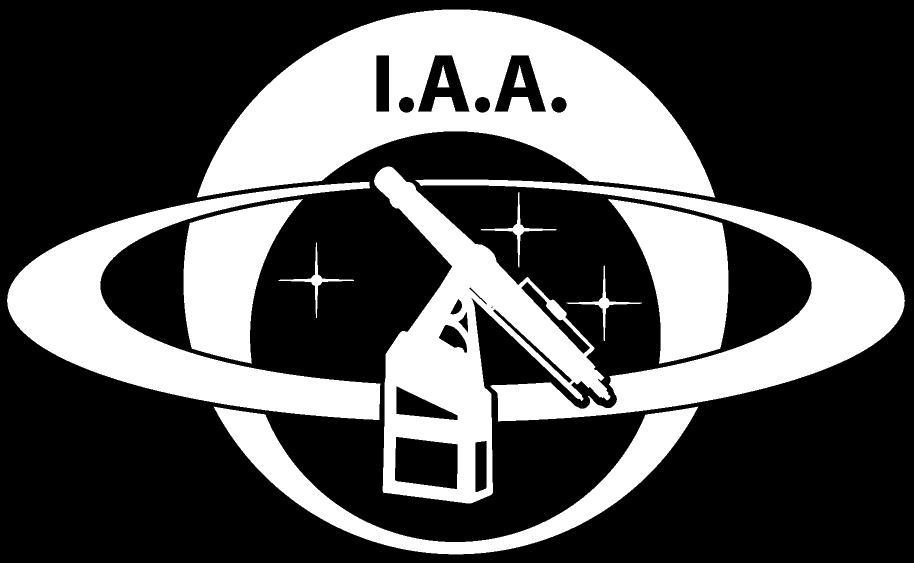 Membership Application FormTitle		:Name 		:Address	:Phone		:E-mail		:Signature.............................................Individual membership:	£20/€25 per year		□Family Membership:		£25/€30 per year		□Cash or Sterling cheque made payable to “Irish Astronomical Association” No Eurocheques pleaseI am a UK taxpayer and wish my subscription to be treated as Gift Aid (please tick)Yes		□	No	□Post to:	Ms Mary Kirwin-Mackey, IAA Membership Secretary
		89 Old Gransha Road, Bangor BT19 7HA